COLORADO STATE COUNCILWEBSITE INFORMATIONColorado State Councilwww.esacolorado.orgColorado Facebook Pagewww.facebook.com/EpsilonSigmaAlphaColorado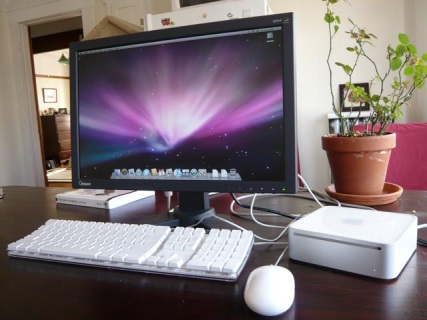 Epsilon Sigma Alpha Internationalwww.epsilonsigmaalpha.orgESA Member /Centerwww.epsilonsigmaalpha.org/member-center/loginESA Community Facebook Pagewww.facebook.com/CommunityESA